							Toruń, 21 lutego 2024 roku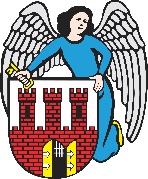     Radny Miasta Torunia        Piotr Lenkiewicz								Sz. Pan								Michał Zaleski								Prezydent Miasta ToruniaWNIOSEKPowołując się na § 18.1 Regulaminu Rady Miasta Torunia zwracam się do Pana Prezydenta z wnioskiem:- o objęcie pracami naprawczymi związanymi z naprawą ubytków w jezdni ulic Hallera, Inowrocławska oraz Andersa do skrzyżowania z ul. ŁódzkąUZASADNIENIEW ramach corocznej akcji związanej z identyfikacją ubytków w nawierzchniach jezdni, zwrócili się do mnie mieszkańcy z prośbą o dokonanie sprawdzenie i włączenia w prace naprawcze ww. ulic, które faktycznie posiadają liczne ubytki, które mocno utrudniają poruszanie się po drogach.                                                                        /-/ Piotr Lenkiewicz										Radny Miasta Torunia